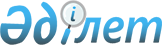 О внесении дополнений в постановление Правительства Республики Казахстан от 26 июля 2002 года N 833Постановление Правительства Республики Казахстан от 10 ноября 2004 года N 1178

      Правительство Республики Казахстан 

ПОСТАНОВЛЯЕТ:





      1. Внести в 
 постановление 
 Правительства Республики Казахстан от 26 июля 2002 года N 833 "Некоторые вопросы учета, хранения, оценки и дальнейшего использования имущества, обращенного (поступившего) в собственность государства по отдельным основаниям" (САПП Республики Казахстан, 2002 г., N 25, ст. 260) следующие дополнения:



      в Правилах учета, хранения, оценки и дальнейшего использования имущества, обращенного (поступившего) в собственность государства по отдельным основаниям, утвержденных указанным постановлением:



      подпункт 2) пункта 15 дополнить абзацем третьим следующего содержания:



      "Имущество, не реализованное по минимальной цене, установленной комиссией, уничтожается в порядке, определенном настоящими Правилами.";



      дополнить пунктом 25-2 следующего содержания:



      "25-2. Жилища, обращенные (поступившие) в собственность государства по отдельным основаниям, указанным в пункте 3 настоящих Правил, включаются в государственный коммунальный жилищный фонд. В этом случае порядок их дальнейшего использования регулируется жилищным законодательством Республики Казахстан.".




      2. Настоящее постановление вступает в силу со дня подписания.


      

Премьер-Министр




      Республики Казахстан


					© 2012. РГП на ПХВ «Институт законодательства и правовой информации Республики Казахстан» Министерства юстиции Республики Казахстан
				